Конец формы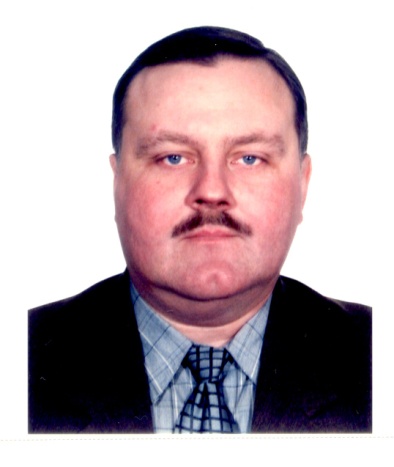 Авласко Юрий Алексеевич  Дата рождения:             19 апреля 1965г.Место рождения:           г. МинскМесто жительства:         г. МинскОбразование:                  высшее техническоеСемейное положение: женат, дочь _________________________________________________________________Контактный телефон:  +375 29 610-95-45 Е-Маil:       avl.tam@mail.ru                    avl.tam1965@gmail.comСоискание должности:  контролер-охранник, оператор видеонаблюдения ___________________________________________________Предполагаемый уровень заработной платы:                                           от 1500 руб.- Опытный пользователь ПК: MS Office, Excel, MS Internet Explorer- Личные качества: ответственность, организованность, пунктуальность, коммуникабельность, наблюдательность, обучаемость.- Без вредных привычек, не курю.- Личный автомобиль.  - Водительское удостоверение категории «В».Рассмотрю любые интересные варианты сотрудничества!ОбразованиеБелорусский политехнический институт (БПИ), г. Минск- факультет: «Инженерно-педагогический» (ИПФ); - специализация – «Технология машиностроения»;- специальность: инженер-преподаватель машиностроительных дисциплин.Трудовая деятельность       Сентябрь 2015 - Март 2023:  ООО «Комплектующие Для Мебели», г. Минск(производитель комплектующих для мебели; оптовая и розничная торговля мебельной фурнитурой и плитными материалами (ДСП, ДВП, МДФ).                               Должность:   Специалист по таможенному декларированию.                                                                                            ***Июль 2014  -  Июль 2015:      ЗАО «МЕГАПРОМ»,  г. Санкт-Петербург(производственно-строительная компания).                                         Должность: Начальник производственного участка по монтажу, наладке и    техническому обслуживанию технологического оборудования.                                                                                                         ***Апрель 2014  -  Июль 2014:   СООО «БЕЛОР-ДИЗАЙН»,  г. Минск(производство, продвижение на рынке, оптовая и розничная торговля парфюмерией, косметикой и бытовой химией).                                 Должность: Ведущий специалист по материально-техническому снабжению.                                                                                                 ***    Сентябрь 2005 – Март 2014:      ОДО «ВАН-97»,  г. Минск(оптовая торговля товарами продовольственной и непродовольственной групп, продвижение на рынке пищевых концентратов и добавок).                             Должность: Специалист по продажам и таможенному оформлению.                                                        ***                                 Июль 2004 - Сентябрь 2005: ОДО «АЙРОН»,  г. Минск  (многопрофильное предприятие: оптовая торговля – товары продовольственной и непродовольственной групп, сырьё для производства комбикормов, грузоперевозки, строительство)                                Должность: Ведущий специалист по таможенному оформлению.                                                                                             ***  Сентябрь 2001 - Июнь 2004:  СП «ФАРМОЭКСПОТЕХ» ООО (таможенное агентство),  г. Минск  (комплекс услуг в сфере таможенного оформления и ВЭД; транспортные и логистические услуги; складские услуги).                                      Должность: Ведущий специалист по таможенному оформлению.                                                         ***Май 1998 - Август 2001:          ТЧУП «ШАМРИ»,  г. Минск(многопрофильное предприятие: оптовая торговля – товары продовольственной и непродовольственной групп, строительные материалы; грузоперевозки; строительство)                                  Должности: Главный механик, Специалист отдела ВЭД                                                                                              ***Август 1991 - Май 1998:      Минский машиностроительный колледж, г. МинскДолжность: Преподаватель машиностроительных дисциплин (1-я категория).